О внесении изменений в статью 7 Закона Республики Саха (Якутия) «О муниципальном жилищном контроле в Республике Саха (Якутия)»Статья 1Внести в статью 7 Закона Республики Саха (Якутия) от 19 апреля 2013 года                    1192-З № 1271-IV «О муниципальном жилищном контроле в Республике Саха (Якутия)» следующие изменения:1) в пункте 2 части 1 слова «с согласия собственников помещений в многоквартирном доме посещать жилые помещения и проводить их обследования» заменить словами «с согласия собственников помещений в многоквартирном доме, нанимателей жилых помещений по договорам социального найма, нанимателей жилых помещений по договорам найма жилых помещений жилищного фонда социального использования посещать такие помещения в многоквартирном доме и проводить их обследования»;2) пункт 4 части 2 после слов «прав и законных интересов собственников» дополнить словами «помещений в многоквартирном доме».Статья 2Настоящий Закон вступает в силу по истечении десяти дней после дня его официального опубликования.Глава Республики Саха (Якутия) 						А.НИКОЛАЕВг.Якутск, 25 апреля 2019 года           2130- З № 171-VI                                               З А К О НРЕСПУБЛИКИ САХА (ЯКУТИЯ)  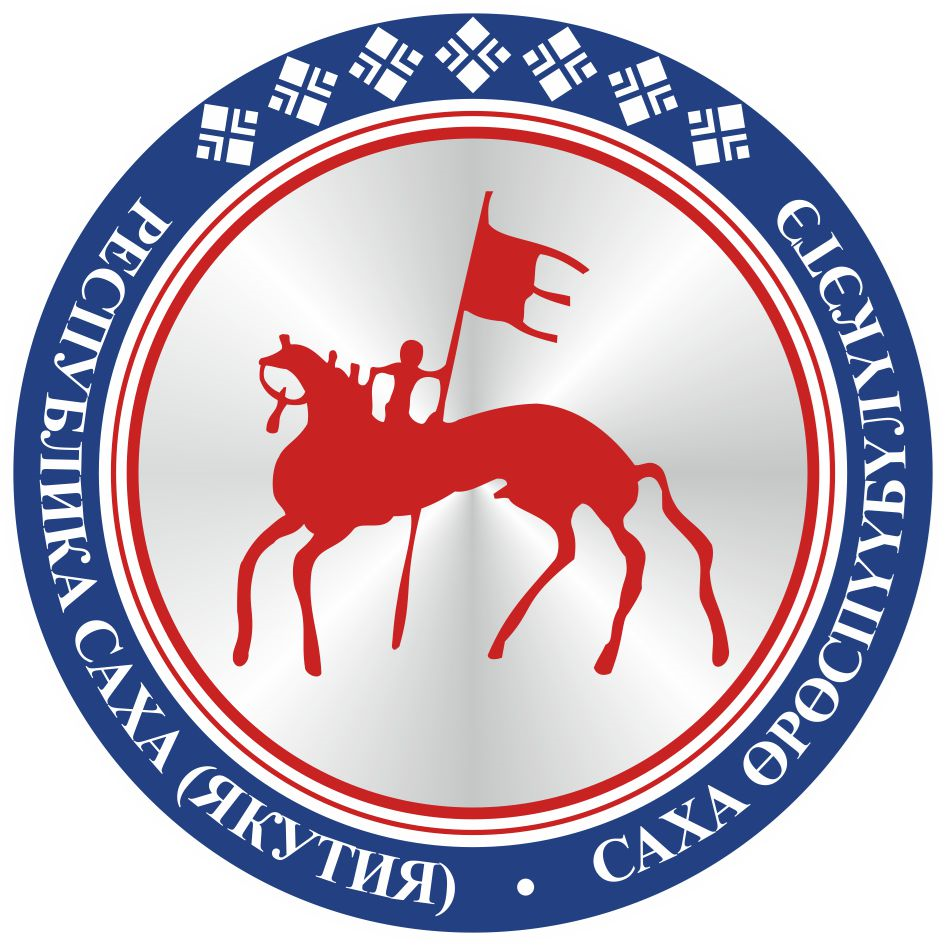                                       САХА ЈРЈСПҐҐБҐЛҐКЭТИНС О К У О Н А                                       